Title: How RIG-I and MDA5 detect viral RNAsAbstract:The ability to distinguish “self” from “non-self” is fundamental to proper functioning of both the innate and adaptive immune systems. Several pattern recognition receptors (PRR) in the innate immune system are responsible for the initial detection of foreign molecules associated with pathogens such as bacterial cell wall components or viral nucleic acids. In this talk, I will describe our recent progress on the structural and biochemical mechanisms of one such family of viral RNA receptors, RIG-I and MDA5.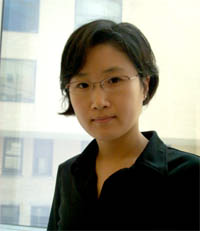 세미나 일정 :  2014년 4월 17일 오전 11시 송재관(의대)  1층 제 6강의실연자 :  허 선 교수  소속: Department of Biological Chemistry and Molecular Pharmacology, Harvard Medical School 